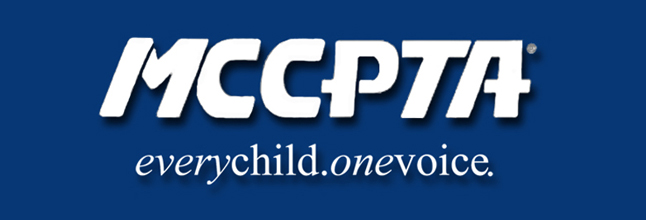 MCCPTA Board of Directors Meeting AgendaNovember 14, 2019Carver Center Room 1347:00 pm	CALL TO ORDER			Approve Agenda; Approve October minutes7:10 pm		MCPS Eligibility policy to participate in extracurricular activities			(MCPS presentation and request for MCCPTA BOD input)7:25 pm		INFORMATION UPDATESNominating CommitteeMCPS Family Engagement Advisory Committee (New!)Elist updateMental Wellness Forum- Jan 11MDPTA MemberHub UpdateDiscussion of proposed legislation- MC20-208:10 pm		NEW BUSINESS			Confirm new Wootton Cluster Coordinator			Budget Amendment8:20 pm		COMMITTEE REPORTS8:30 pm		OFFICER REPORTS			(Treasurer’s report includes income statement and budget year-to-date)8:55 pm 		ANNOUNCEMENTS & ADJOURNMENT